GRAMMARComplete the descriptions using tha past simple form of the verbs in the boxes.My weekend ____was____ very relaxing. On Saturday I just ____stayed_____ at home and _____watched___ TV. I ___didn’t go____ out because I ____was____ too tired. On Sunday I ___went___ to the gym, then I ____had____ lunch in the park with some friends.On Saturday, I ____worked___ in my parents’ shop. Then I ____went____ to the cinema but I ___didn’t like___ the film very much. On Sunday, I ____was____ very tired so I ____decided__ to stay at home. I ___did____ some cooking and ___played___ computer games with my boyfriend.Complete the questions and answers about Cathy’s and Bill’s weekend. Use the information in the table.A:	__Did__ Cathy ___eat__ out?B:	Yes, ____she did_____.A:	__Did____ Bill ___eat___ out?B:	No, _____he didn’t______.A:	__Did__ Cathy and Bill ____meet___ friends?B:	Yes, ____they did______.A:	__Did____ Cathy and Bill ___watch___ TV?B:	No, ____they didn’t_______.A:	What ___did__Cathy __do___ at the weekend?B:	She ___cooked__ dinner at home. She ate out and met friends.A:	What ___did___ Bill ___do___ at the weekend?B:	He __ate____ out. He cooked dinner at home and met friends.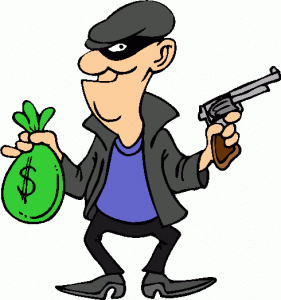 Look at the prompts given and write the story in past simple. Please add the necessary articles and pronouns!______Last week I was at bank. Suddenly a man dressed in black came in. He took out a gun and shouted ‘give me the money!’ to the bank teller. He took the money and ran out of the bank. Luckily, there was a woman with a huge dog outside the bank. When the man saw it, he was terrified and he couldn’t move. So the security guard grabbed the gun from his hand. After a while the police came and took the man to the police station_____.Complete the life story of Anita Roddick. Use the past simple form of the verbs in the box.Now write questions about Anita Roddick.Where did her parents come from_____________?Her parents came from Italy.Where did she grow up______________?She grew up in Littlehampton.How many brothers and sisters did she have__________?She had three brothers and sisters.What did she do after school______________?After school, she went to Bath College.When did she get married___________________?She got married in 1970.Where did she open the first Body Shop_____________?She opened the first Body Shop in Brighton.When did she die________________?She died in 2007.VOCABULARYFill in the blanks with the words given in the box. There’s one extra.___High heels____ are not preferred by some women as they are not comfortable.You use a(n) _____scalpel____ in operations to cut into a patient’s body.My grandmother has to wear _____false teeth____ as she has lost her natural teeth.,Acupuncture is a method of treating pain and disease by using small _____needles_____.A(n) ____diving suit______ is waterproof and you wear it underwater.KEY LANGUAGEComplete the answers to the questions. Use the word ‘reason ’.‘I’m sorry I didn’t finish the work in time. I wasn’t well last night and I couldn’t find my dictionary.’Q:	Why didn’t he finish the work in time?A:		One reason is that he wasn’t well______________________. Another reason is that he couldn’t find his dictionary_____________________.Jansen invented a microscope in about 1590, but people didn’t think it was useful. Also, it didn’t give a very clear picture.Q:	Why weren’t people very interested in this invention?A:	The main reason is that people didn’t think it was useful _________________.	The second reason is that it didn’t give a very clear picture _______________.‘ I couldn’t pass my final exam. I couldn’t complete my essay in time and the listening comprehension was too long. Also, I was very tired and demotivated that morning.’Q:	Why couldn’t you pass the final exam?A:	The main reason is that I couldn’t complete my essay in time_________.	The second reason is that the listening comprehension was too long________.	 My final reason is that I was very tired and demotivated that morning_______.be (x2)gohavenot gostaywatchbedecidedogonot likeplayworkCathyBillAte out√XCooked dinnerX√Met friends√√Watched TVXXLast week / I / be / at / bankSuddenly / man / dressed in black / come in He / take out / gun / and / shout ‘give me the money!’ to the bank tellerHe / take / money / and / run / out of / bankLuckily / there / be / woman / with / huge dog / outside / bankWhen / man / see / it / he / be / terrified / and / he / not can / moveSo / security guard / grab / gun from / handAfter a while / police / come / and take / man / to / police stationgrow upleaveopenopendiemeetworkTravelsellcomehavegoget marriedstudyAnita Roddick started The Body Shop, the first ‘green’ cosmetics company. She was born in the UK in 1942 and ___grew up__ in Littlehampton in the south of England. Her parents __came__ from Italy and she ___had__ three brothers and sisters.After she ___left___ school, Anita ___went__ to Bath College and ___studied___ to become a teacher. After College, she ___travelled___ all around the world. Then she ___met__ Gordon Roddick and they __got married__ in 1970. Anita and Gordon __opened__ a restaurant and then a hotel. At the same time Anita ___worked__ for the United Nations. She ___opened__ the first Body Shop in Brighton, England, in 1976. The shop ___sold_ only fifteen items with only natural ingredients. It now sells over 300 items to 77 million customers and in 2004 was the twenty-eighth top name in the world of business. Anita Roddick __died___ in 2007. She left behind a husband and two daughters.scalpeldiving suithigh heelsneedlesequipmentfalse teeth